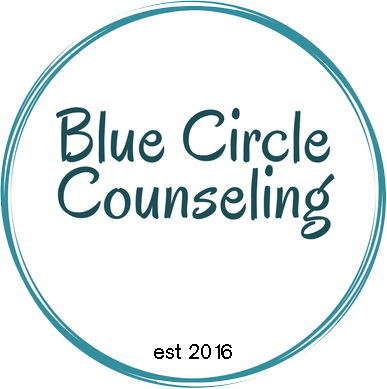 DEMOGRAPHICS Name ___________________________________________________________Date ________________Referred by __________________________________________________________________________Birth Date _______________________ Current Age _____________ Gender ______________________Relationship Status_______________ Significant Other’s Name ________________________________Phone Number _____________________________________       OK to leave a message?    YES      NO Phone Number _____________________________________       OK to leave a message?    YES      NOAddress__________________________________________________________________________________Email Address _____________________________________________________________________________ Permission to email?     YES        NO Employment Status__________________Employer______________________________________________ Position________________________________________ Length of Employment ______________________Education Experience_______________________________________________________________________List all members and ages of your household: FAMILY HISTORY Describe your upbringing and your family structure growing up. Describe the relationships among the family members in your family of origin. Describe your relationships with your grandparents, aunts, and uncles, and other significant extended family members? Describe your school life as a child. Describe the best thing about your teenage self. List any mental health diagnosis/illness/issues experienced by you or of family members. List any drug or alcohol abuse experienced by you or of family members. List any suicidal behaviors in your history or of family members. List any incarcerations in your history or of family members. List any abuse or traumas experienced by you or of family members. List any recent important losses or deaths experienced by you or your family. (death of friend, family member, pet; loss of job or home, miscarriage, etc.) MEDICAL HISTORY List any general or psychiatric hospitalizations, reasons, and dates: List all your current medication names, prescribed purpose, and dosage: Check where applicable:CURRENT CONCERNS What concern brings you in for counseling? List your goals for counseling. List any behaviors or habits are you looking to change if not mentioned above. Describe any difficulties you are experiencing with your significant others or family members.Describe any stress currently experienced with your friends and/or coworkers. List any other details about any stress you are experiencing related to your job or family life that may be helpful to your treatment. What do you hope is going to shift after our work together? What do you expect could get in the way of accomplishing your goal in counseling? List any significant successes and/or failures with previous or current therapists. List any mental illnesses in your history as well as the family history. List any family or child criminal histories or incarcerations that are relevant. 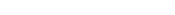 Circle any below that apply to you: BEHAVIORSDifficulty concentrating	Overeating		Lack of motivation	Sleep disturbances	Aggressive behaviorWithdrawal		Working too hard		Procrastination		Suicidal ideation		Suicidal attempts		Loss of control		Crying			Obsessions		Compulsions		ImpulsivityNervous tics		Odd behavior		Smoking			Drinking too much	VomitingPhobic avoidance		Temper outbursts		Risk-taking behavior	Lack of joy		IsolationFEELINGSAngry			Guilty			Unhappy		Annoyed		HappyBored			Sad			Conflicted		Restless		DepressedRegretful		Lonely			Anxious		Hopeless		OptimisticEnergetic		Relaxed		Tense			Envious		ShamePHYSICALHeadaches		Stomach distress	Skin problems		Dizziness		Dry mouthPalpitations		Fatigue			Burning/itchy skin	Muscle spasms		TwitchesChest pains		Tension		Back pain		Rapid heartbeat	Sexual disturbancesTremors		Inability to relax	Fainting		Blackouts		Bowel disturbancesHearing things		Excessive sweating	Tingling		Watery eyes		Visual disturbancesHearing problems	Sensitivity to touchList any other information you believe important for your therapist to know. 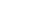 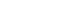 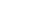 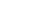 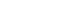 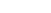 ___________________________________________________		_________________Person completing this form							DateThanks for your time and trust,Kathy Morgan, M.Ed., LPCNEVERRARELYSOMETIMESOFTENNEVERRARELYSOMETIMESOFTENCIGARETTESNAUSEAMARIJUANAVOMITINGALCOHOLHEADACHESPAINKILLERSBACKACHESASPIRIN etcCAN’T SLEEPCOFFEEBINGENARCOTICSPURGESTIMULANTSPOOR APPETITELAXATIVESUNHEALTHY DIETCOMPULSIVE EXERCISEHEART PROBLEMSCONSTIPATIONLACK OF INTEREST IN ACTIVITIESALLERGIESDIARRHEAList any current concerns about your physical health OTHER INFORMATION What are your strengths? What do you currently do to relax and unwind? Describe your physical life, e.g., exercise, labor, etc. How much outdoor time do you get each day? How much screen time are you exposed to daily? (Include tv, video games, phone & computer)